South Australian State ElectionSATURDAY 19 MARCH 2022When and Where to VotePolling day is Saturday 19 March 2022. Polling booths open from 8:00 am to 6:00 pm.You can also find your nearest early voting centre or polling booth and check accessibility ratings by visiting ecsa.sa.gov.au, by checking the back of your EasyVote Card or using the MyStateElection tab on your MySA GOV app on your phone.Don’t forget that voting is compulsory, and that you can vote at any polling booth in South Australia on 19 March 2022.Can't vote on polling day?If you can’t get to a polling booth on Saturday 19 March 2022, you may be eligible to vote early or by postal vote. To check your eligibility to vote via post or at an early voting centre, head to ecsa.sa.gov.au or scan the QR code on the right, which will take you directly to the eligibility criteria on our website.Early votingEarly voting is available from Monday 7 March to Friday 18 March 2022.Early voting centres will be open across South Australia, in capital cities around Australia, and in some cities overseas. Mobile polling teams will visit some remote locations around South Australia.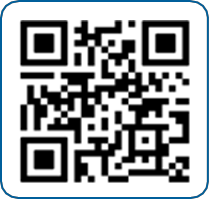 Voting dates and times vary so make sure you check our website ecsa.sa.gov.au or phone us on 1300 655 232.Postal votingTo vote by post, you first need to complete and lodge an application form. There are 3 ways you can obtain an official postal vote application:Download an application from our website ecsa.sa.gov.auPick one up from any Australia Post outletPhone us on 1300 655 232 and we will send you oneEasyVote CardIn early March South Australia voters will receive an EasyVote Card in the post.The card features a unique QR code which can be scanned when you go to vote, instantly marking your name off the list of voters, making voting faster.The card also includes a list of your nearest polling booths on the back.mySA GOV AppIf you prefer, you can set up your unique QR code on your smartphone through the mySA GOV app (the same app that you use for COVID SAfe check-ins).Simply open the app, click on the MyStateElection icon and register.If you register via the app, we will not send you a paper EasyVote Card, helping us reduce costs and environmental impact.If you forgetDon't worry if you forget to bring your EasyVote Card or app with you to the polling booth. You can still vote but will need to have your name manually marked off the electoral roll.How to make sure your vote counts:When you go to vote on polling day you will be given 2 ballot papers:a green ballot paper for the House of Assembly, anda white ballot paper for the Legislative Council.Follow the instructions below to make sure your vote counts.Green - The House of AssemblyOn the green House of Assembly ballot paper, you must number every square in the order of your choice.Write the number 1 in the square next to the candidate who is your first choice. Write the number 2 next to your second choice.Continue by placing the numbers 3,4,5 and so on until you have a number in every square. White - The Legislative CouncilOn the white ballot paper, you can vote in one of 2 ways, above the red line or below the red line - but not both.Option 1: Above the red line if you just want to vote for one or more parties or groups of candidates, vote above the red line by: Writing the number 1 in the square next to the party or group of candidates which is your first choice. If you want to, you can write the number 2 next to your second choice, and so on for as many parties or groups of candidates as you like. You do not need to number every square. Leave the rest of the ballot paper blank. Put nothing below the red line. Option 2: Below the red line if you want to decide your own preferences for individual candidates, vote below the red line by:Writing the number 1 in the square next to the candidate who is your first choice.Then continue by writing the numbers 2,3,4 and so on in the squares next to the other candidates in the order of your choice, until you have chosen at least 12 candidates. You can continue to number as many squares as you like, but remember you need to number at least 12 squares.Keeping COVID-SAfe this electionECSA is committed to delivering a COVID-SAfe election, and a number of measures are in place to help protect the safety of voters and election workers. This includes appointing dedicated hygiene officers at every voting centre to maintain hygiene standards and ensure safe queuing takes place.Help us deliver a COVID-SAfe electionWhen you go to vote, follow these 7 steps for COVID-SAfe voting.COVID Safe check-in: Check in by scanning the QR code with your phone, or by writing your details on the paper contact register. Social Distance: Keep 1.5 metres away from other people.Hand Hygiene: Hand sanitizer is available at all voting centres. Wear a Mask: Wearing masks is a condition of entry. Bring EasyVote Card or Register on the mySA Gov app: Having the EasyVote Card or mySA Gov app will allow quicker voter mark off on the day. Unwell: If you are unwell do not enter the voting centre. Call us on 1300 655 232 to discuss your options. Pens or Pencils: Bring your own pen or pencil to vote. Single use pencils are available if you need one.Information in other formatsThis guide is available in alternative formats, including Easy Read, audio and Auslan at ecsa.sa.gov.au.If you are deaf or have a hearing or speech impairment, contact us using the National Relay Service.TTY users’ phone 133 677 and ask for 1300 655 232. Speak and listen users’ phone 1300 555 727 and quote 1300 655 232. Internet relay users connect to National Relay Service and then ask for 1300 655 232 Information in other languages Translated versions of this guide can be found at ecsa.sa.gov.au/languages. If you need an interpreter, please call the Translating and Interpreting Service (TIS National) on 131 450 and ask them to telephone the Electoral Commission SA on 1300 655 232. Contact UsEmail: ecsa.sa.gov.auPhone: 1300 655 232